Telecommunication 
Development Bureau (BDT)Telecommunication 
Development Bureau (BDT)Telecommunication 
Development Bureau (BDT)Telecommunication 
Development Bureau (BDT)Ref.BDT/EUR/DM-005BDT/EUR/DM-005Geneva, 29 January 2015To Administrations of ITU Member States,  Regulators, Broadcasting Authorities and Enterprises of the Europe RegionTo Administrations of ITU Member States,  Regulators, Broadcasting Authorities and Enterprises of the Europe RegionTo Administrations of ITU Member States,  Regulators, Broadcasting Authorities and Enterprises of the Europe RegionTo Administrations of ITU Member States,  Regulators, Broadcasting Authorities and Enterprises of the Europe RegionSubject:Smart Accessibility on Connected TV workshop, 18 March 2015, Barcelona, Spain.Smart Accessibility on Connected TV workshop, 18 March 2015, Barcelona, Spain.Smart Accessibility on Connected TV workshop, 18 March 2015, Barcelona, Spain.Dear Sir/Madam,I have pleasure to inform you of the forthcoming workshop on Smart Accessibility on Connected TV, to be held in Barcelona, Spain, on 18 March 2015.The workshop is organized by the Autonomous University of Barcelona in partnership with the International Telecommunication Union and European Commission. It will be held within the framework of the ITU European Regional Initiative on “Ensuring access to telecommunications/ICTs, in particular for persons with disabilities”, adopted by WTDC-14, Dubai.Ensuring that the entire European population has access to television services is one of the targets set by world leaders in the World Summit on the Information Society. Television is important for enhancing national identity, providing an outlet for domestic media content and getting news and information to the public, which is especially critical in times of emergencies. Television programs are also a principal source of news and information for illiterate segments of the population, some of whom are persons with disabilities. Migration from analogue to digital TV represents an ideal opportunity for ITU members to take the necessary steps to ensure TV is accessible.  The meeting will provide a basis for the exchange of best practices in the field of accessibility services, highlight recommendations of the model ICT accessibility policy report, as well as practical solutions for broadcasters in providing access services for persons with disabilities. International standards for connected TV, as well as legal, policy and regulatory aspects will be presented and discussed. Participants are requested to kindly complete the registration form available on the event’s webpage, and send it by e-mail to pilar.orero@uab.cat with copy to eurregion@itu.int before 8 March 2015. This workshop will be conducted in English only and the meeting will be paperless. The Preliminary Agenda is attached for ease of reference.  Documents related to the event, including Agenda, Registration Form, and Practical Information for participants will be posted on the ITU website at: https://www.itu.int/en/ITU-D/Regional-Presence/Europe/Pages/Smart-Accessibility-on-Connected-TV.aspx Although there is no participation fee for this meeting, please note that all expenses concerning travel, accommodation and insurance of your experts should be covered by your Administration / Organization / Company.  Mr Jaroslaw Ponder, Coordinator for Europe Region, ITU is at your disposal should you have any questions or need clarifications concerning the workshop (email: eurregion@itu.int, phone: +41 22 730 6065).
Yours faithfully, 


[Original signed]Brahima SanouDirectorAnnex 1: Preliminary Draft AgendaDear Sir/Madam,I have pleasure to inform you of the forthcoming workshop on Smart Accessibility on Connected TV, to be held in Barcelona, Spain, on 18 March 2015.The workshop is organized by the Autonomous University of Barcelona in partnership with the International Telecommunication Union and European Commission. It will be held within the framework of the ITU European Regional Initiative on “Ensuring access to telecommunications/ICTs, in particular for persons with disabilities”, adopted by WTDC-14, Dubai.Ensuring that the entire European population has access to television services is one of the targets set by world leaders in the World Summit on the Information Society. Television is important for enhancing national identity, providing an outlet for domestic media content and getting news and information to the public, which is especially critical in times of emergencies. Television programs are also a principal source of news and information for illiterate segments of the population, some of whom are persons with disabilities. Migration from analogue to digital TV represents an ideal opportunity for ITU members to take the necessary steps to ensure TV is accessible.  The meeting will provide a basis for the exchange of best practices in the field of accessibility services, highlight recommendations of the model ICT accessibility policy report, as well as practical solutions for broadcasters in providing access services for persons with disabilities. International standards for connected TV, as well as legal, policy and regulatory aspects will be presented and discussed. Participants are requested to kindly complete the registration form available on the event’s webpage, and send it by e-mail to pilar.orero@uab.cat with copy to eurregion@itu.int before 8 March 2015. This workshop will be conducted in English only and the meeting will be paperless. The Preliminary Agenda is attached for ease of reference.  Documents related to the event, including Agenda, Registration Form, and Practical Information for participants will be posted on the ITU website at: https://www.itu.int/en/ITU-D/Regional-Presence/Europe/Pages/Smart-Accessibility-on-Connected-TV.aspx Although there is no participation fee for this meeting, please note that all expenses concerning travel, accommodation and insurance of your experts should be covered by your Administration / Organization / Company.  Mr Jaroslaw Ponder, Coordinator for Europe Region, ITU is at your disposal should you have any questions or need clarifications concerning the workshop (email: eurregion@itu.int, phone: +41 22 730 6065).
Yours faithfully, 


[Original signed]Brahima SanouDirectorAnnex 1: Preliminary Draft AgendaDear Sir/Madam,I have pleasure to inform you of the forthcoming workshop on Smart Accessibility on Connected TV, to be held in Barcelona, Spain, on 18 March 2015.The workshop is organized by the Autonomous University of Barcelona in partnership with the International Telecommunication Union and European Commission. It will be held within the framework of the ITU European Regional Initiative on “Ensuring access to telecommunications/ICTs, in particular for persons with disabilities”, adopted by WTDC-14, Dubai.Ensuring that the entire European population has access to television services is one of the targets set by world leaders in the World Summit on the Information Society. Television is important for enhancing national identity, providing an outlet for domestic media content and getting news and information to the public, which is especially critical in times of emergencies. Television programs are also a principal source of news and information for illiterate segments of the population, some of whom are persons with disabilities. Migration from analogue to digital TV represents an ideal opportunity for ITU members to take the necessary steps to ensure TV is accessible.  The meeting will provide a basis for the exchange of best practices in the field of accessibility services, highlight recommendations of the model ICT accessibility policy report, as well as practical solutions for broadcasters in providing access services for persons with disabilities. International standards for connected TV, as well as legal, policy and regulatory aspects will be presented and discussed. Participants are requested to kindly complete the registration form available on the event’s webpage, and send it by e-mail to pilar.orero@uab.cat with copy to eurregion@itu.int before 8 March 2015. This workshop will be conducted in English only and the meeting will be paperless. The Preliminary Agenda is attached for ease of reference.  Documents related to the event, including Agenda, Registration Form, and Practical Information for participants will be posted on the ITU website at: https://www.itu.int/en/ITU-D/Regional-Presence/Europe/Pages/Smart-Accessibility-on-Connected-TV.aspx Although there is no participation fee for this meeting, please note that all expenses concerning travel, accommodation and insurance of your experts should be covered by your Administration / Organization / Company.  Mr Jaroslaw Ponder, Coordinator for Europe Region, ITU is at your disposal should you have any questions or need clarifications concerning the workshop (email: eurregion@itu.int, phone: +41 22 730 6065).
Yours faithfully, 


[Original signed]Brahima SanouDirectorAnnex 1: Preliminary Draft AgendaDear Sir/Madam,I have pleasure to inform you of the forthcoming workshop on Smart Accessibility on Connected TV, to be held in Barcelona, Spain, on 18 March 2015.The workshop is organized by the Autonomous University of Barcelona in partnership with the International Telecommunication Union and European Commission. It will be held within the framework of the ITU European Regional Initiative on “Ensuring access to telecommunications/ICTs, in particular for persons with disabilities”, adopted by WTDC-14, Dubai.Ensuring that the entire European population has access to television services is one of the targets set by world leaders in the World Summit on the Information Society. Television is important for enhancing national identity, providing an outlet for domestic media content and getting news and information to the public, which is especially critical in times of emergencies. Television programs are also a principal source of news and information for illiterate segments of the population, some of whom are persons with disabilities. Migration from analogue to digital TV represents an ideal opportunity for ITU members to take the necessary steps to ensure TV is accessible.  The meeting will provide a basis for the exchange of best practices in the field of accessibility services, highlight recommendations of the model ICT accessibility policy report, as well as practical solutions for broadcasters in providing access services for persons with disabilities. International standards for connected TV, as well as legal, policy and regulatory aspects will be presented and discussed. Participants are requested to kindly complete the registration form available on the event’s webpage, and send it by e-mail to pilar.orero@uab.cat with copy to eurregion@itu.int before 8 March 2015. This workshop will be conducted in English only and the meeting will be paperless. The Preliminary Agenda is attached for ease of reference.  Documents related to the event, including Agenda, Registration Form, and Practical Information for participants will be posted on the ITU website at: https://www.itu.int/en/ITU-D/Regional-Presence/Europe/Pages/Smart-Accessibility-on-Connected-TV.aspx Although there is no participation fee for this meeting, please note that all expenses concerning travel, accommodation and insurance of your experts should be covered by your Administration / Organization / Company.  Mr Jaroslaw Ponder, Coordinator for Europe Region, ITU is at your disposal should you have any questions or need clarifications concerning the workshop (email: eurregion@itu.int, phone: +41 22 730 6065).
Yours faithfully, 


[Original signed]Brahima SanouDirectorAnnex 1: Preliminary Draft AgendaANNEX 1Regional workshop organized by the Universitat Autònoma de Barcelona, in collaboration with the International Telecommunication Union and the European Commission Smart Accessibility on Connected TVD’Investigadors Residence Hall, Barcelona, Spain 18 March 2015Draft agendaNote: TV3, Generalitat de Catalunya and S·Dos will offer a demo of their secondary screen accessibility services.ANNEX 1Regional workshop organized by the Universitat Autònoma de Barcelona, in collaboration with the International Telecommunication Union and the European Commission Smart Accessibility on Connected TVD’Investigadors Residence Hall, Barcelona, Spain 18 March 2015Draft agendaNote: TV3, Generalitat de Catalunya and S·Dos will offer a demo of their secondary screen accessibility services.ANNEX 1Regional workshop organized by the Universitat Autònoma de Barcelona, in collaboration with the International Telecommunication Union and the European Commission Smart Accessibility on Connected TVD’Investigadors Residence Hall, Barcelona, Spain 18 March 2015Draft agendaNote: TV3, Generalitat de Catalunya and S·Dos will offer a demo of their secondary screen accessibility services.ANNEX 1Regional workshop organized by the Universitat Autònoma de Barcelona, in collaboration with the International Telecommunication Union and the European Commission Smart Accessibility on Connected TVD’Investigadors Residence Hall, Barcelona, Spain 18 March 2015Draft agendaNote: TV3, Generalitat de Catalunya and S·Dos will offer a demo of their secondary screen accessibility services.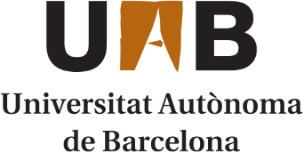 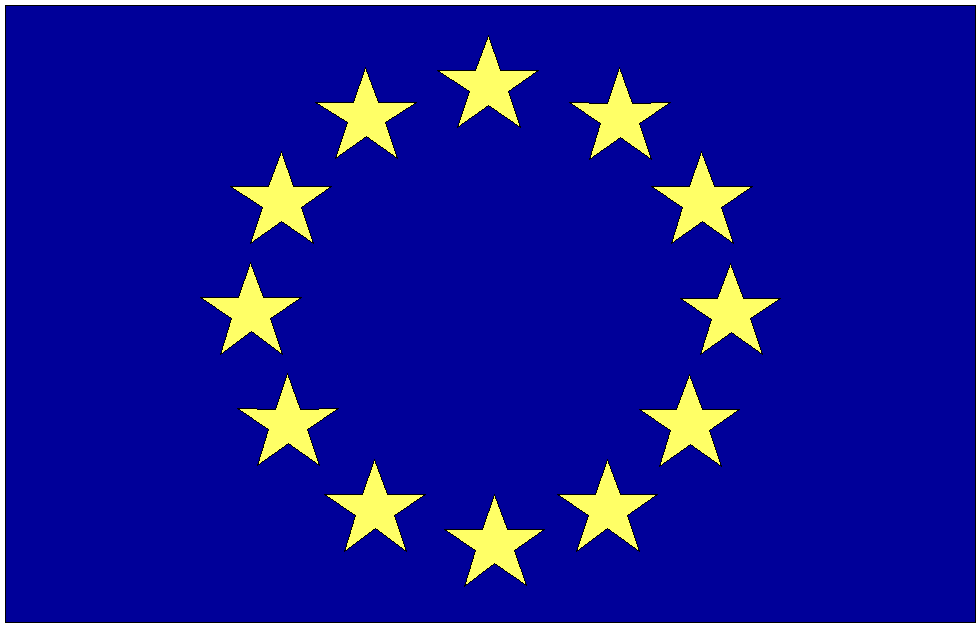 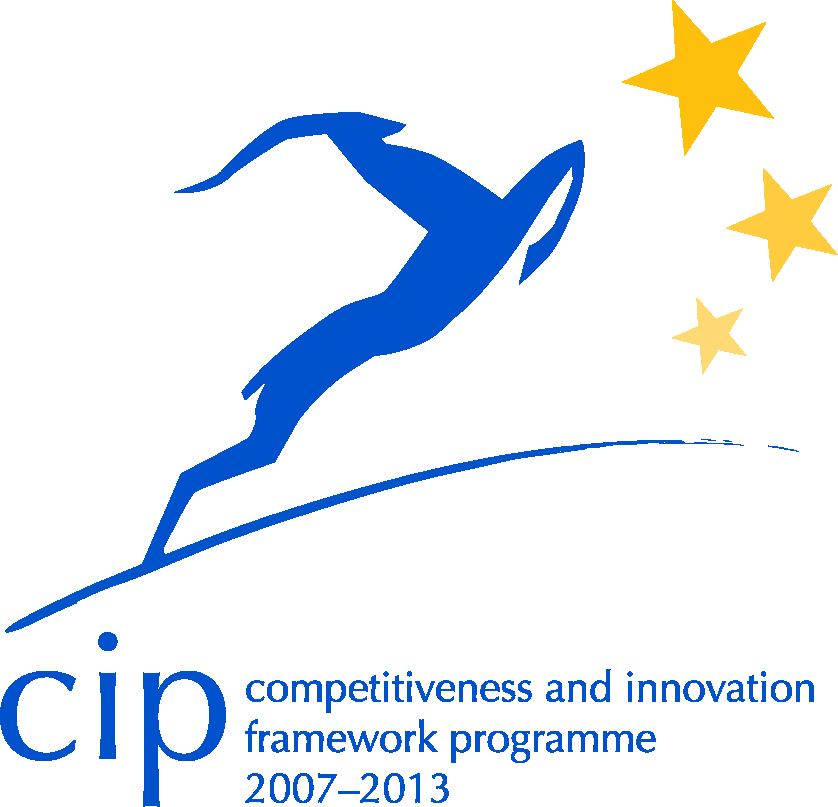 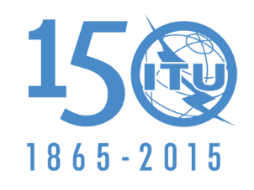 